Различные социологические службы в 2018 году мониторили отражение в массовом сознании важнейших социально-политических и экономических событий. Естественно, очень важно понять динамику тех или иных политических и экономических процессов. Поэтому ЦИПКР подготовил обзор, где проанализировал данные социологических служб по важнейшим в 2018 году проблемам, сопоставил их и выявил наиболее важные изменения в общественном сознании.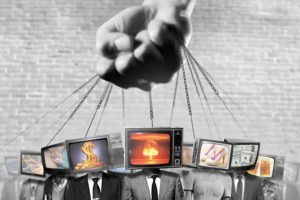 Украина: интерес снижается, сохраняется негативное восприятиеДинамика мнений россиян за прошедший год демонстрирует, что в этот период преобладало негативное отношение к Украине, в целом не нарушая негативистский тренд, фиксируемый с марта 2014 года, несмотря на существенное снижение интереса населения России к украинским событиям. Так, внимательно следят за ними 17% опрошенных против 39-38% в некоторые пиковые периоды 2014-2015 годов (https://wciom.ru/index.php?id=236&uid=8953). Перспективы восстановления связей России и Украины россияне оценивают скорее положительно: 40% уверены, что дружеские, союзнические отношения восстановятся.32% россиян поддерживает визовый режим с Украиной, что в целом соответствует настроениям с 2014 года, но по сравнению с предыдущим замером – в марте 2018 года – число сторонников этого мнения сократилось с 39%. При этом в 2018 году со времени начала украинского конфликта достигло минимума число желающих видеть открытые границы между Россией и Украиной (45%). В сентябре 2018 года достигло максимума с марта 2014 года число считающих, что Россия и Украина должны объединиться в одно государство (16%, 8-10% в прошлые периоды, 28% в марте 2014 года).Внимательно следили за событиями на Юго-востоке Украины в течение года 18-27% опрошенных (https://fom.ru/Mir/14067). Люди не видят ни признаков улучшения, ни признаков ухудшения ситуации на юго-востоке Украины. При этом число считающих, что руководство самопровозглашенных республик делается все для достижения мира, сократилось с 2015 года практически в 2 раза (с 49% до 28%). Число уверенных, что власти Украины также не стремятся к перемирию, также сократилось, хотя и преобладает (с 76% до 64%). Также преобладает и укрепляется мнение, что российско-украинские отношения остаются без изменений (59% против 53% в прошлом году), число отмечающих их ухудшение сократилось на 10% (с 32% до 22%).В объективность СМИ при освещении этой темы верят 31% россиян, 26% считают, что тема освещается необъективно (https://fom.ru/Mir/14107).16% опрошенных придерживаются мнения, что Россия никак не должна поддерживать ДНР и ЛНР. 31% считает, что поддержка должна быть военной, 60% - чисто гуманитарной.Крым: число считающих, что его присоединение принесло больше пользы вернулось к максимумуВысокий уровень поддержки включения Крыма в состав России остается без существенных изменений (86%) (https://www.levada.ru/2018/03/15/krym-chetyre-goda-spustya/). Поддержка мнения о том, что «присоединение Крыма принесло России больше пользы», в 2018 году выросла и вернулась к максимуму в 70%, достигнутому в марте 2015 года. Несмотря на то, что практически половина россиян по-прежнему уверена, что отношения между Россией и западными странами на фоне конфликта вокруг Украины и Крыма постепенно наладятся (46%), несколько увеличилась доля тех опрошенных, кто ожидает «нарастания напряжения» в отношениях между странами (34%). 14% опрошенных по-прежнему придерживаются мнения, что Россия, присоединив Крым, нарушила международные обязательства и договоренности.Сирия: динамика внимания зависит от политической картины, россияне боятся мировой войныИнтерес к событиям в Сирии резко возрос в апреле, во время нарастания напряженности конфликта, и вернулся к максимальным показателям, зафиксированным в 2015 году (https://www.levada.ru/2018/05/16/siriya/). Так, о том, что внимательно следит за происходящим там, заявил 31% опрошенных.57% россиян опасались, что обострение отношений России с Западом из-за событий в Сирии, может привести в Третьей мировой войне – это максимум с начала конфронтации с Западом с момента российско-украинского конфликта.Большинство россиян по-прежнему поддерживает официальную позицию России, заключающуюся в поддержке главы Сирии (57% против 58% в 2017 году) (https://fom.ru/Mir/14017).Внешняя политика: число считающих, что во внешней политике больше неудач и обеспокоенных международной изоляцией, достигло максимумаК концу года прекратилось улучшение отношения жителей России к западным странам, которое отмечалось с весны 2018 года, и вернулось к показателям конца 2017 года (к США хорошо относится 31% опрошенных, к ЕС – 36%, к Украине – 28%) (https://www.levada.ru/2018/12/06/otnoshenie-k-stranam-i-sanktsii/).За прошедший год существенно выросла обеспокоенность населения международной изоляцией (суммарно с 29% до 43%) и антироссийскими санкциями (суммарно с 28% до 43%).Таблица 1Беспокоит ли Вас международная изоляция России в связи с позицией, занятой руководством России по отношению к Украине?Таблица 2Беспокоят ли Вас политические и экономические санкции стран Запада в отношении России?В число стран, наиболее дружественно относящихся к России, как и ранее, входят Белоруссия, Китай и Казахстан.Большинство россиян (73%) поддерживает продолжение жесткой самостоятельной внешней политики, без оглядки на санкции. Путь уступок ради отмены введенных Западом мер выбирают 17% граждан. Высокая степень единодушия в этом вопросе может объясняться тем, что наши сограждане в целом считают «пострадавшей» от санкций стороной скорее страны, реализующие антироссийскую санкционную политику (78% опрошенных полагают, что санкции нанесли им вред), чем Россию (относительно нашей страны тот же вариант ответа выбирают 32%).Интерес к внешней политике за год немного снизился, но в целом остается на довольно высоком уровне (56%) (https://fom.ru/Politika/14089). Однако число считающих, что руководство страны уделяет внешней политике слишком много внимания, достигло максимума (34%). Это же относится и к восприятию ее результатов: сократилась доля россиян, уверенных, что во внешней политике больше успехов (с 58% до 52%) и возросло число уверенных, что больше неудач (с 19% до 23%), достигнув при этом максимума.Треть россиян считает, что новые санкции Запада значительно повлияют на их жизнь (33%). При этом подавляющее большинство россиян по-прежнему считает, что нашей стране следует придерживаться твердой позиции и не идти на уступки для смягчения санкций (75%). Также продолжает возрастать число уверенных, что санкции значительно влияют на экономику нашей страны (47%, максимум за все время наблюдений), а также тех, кто считает такое влияние отрицательным (42%).С 2017 года доля респондентов, рассматривающих Запад как «партнера» России, увеличилась с 43% до 61% и достигла максимума за последние годы. Но каждый пятый считает, что наша страна должна относиться к Западу как к врагу или сопернику (21%), хотя их доля значительно снизилась (39% в январе 2017 года).О В.Путине: критичные настроения усилилисьВ мае 2018 года хотели бы видеть В.Путина президентом после его нынешнего срока 51% россиян – минимум после присоединения Крыма, не хотели бы – 27% - максимум с момента после украинских событий (https://www.levada.ru/2018/06/19/izmeneniya-i-peremeny/).75% опрошенных говорят, что довольны результатами президентских выборов.В целом 77% опрошенных считают выборы честными, 15% – нечестными. При этом 22% уверены, что на этих выборах были случаи фальсификаций, а 17% сталкивались со случаями давления или принуждения к участию в выборах на работе или учебе и проч.Больше всего верят, что за новый президентский срок Путину удастся нормализовать отношения с Западом (54% против 32% считающих, что это ему не удастся). В рост уровня жизни верит столько же россиян, сколько и не верит (45% против 40% соответственно). Меньше всего верят в искоренение коррупции (27% против 57%).В то, что новое правительство сможет решить проблемы в стране, верит только 24% опрошенных, относительное большинство – 44% - уверено, что новое правительство либо ничего не изменит в стране, либо усугубит положение дел.В качестве главных заслуг В.Путина называют возвращение статуса «великой державы» (47%), стабилизацию ситуации на Кавказе (38%) и преодоление сепаратистских настроений (27%).43% россиян считают прошлые майские указы невыполненными, 31% - выполненными.Видят сдвиги к лучшему в дорожном строительстве, увеличении оплаты труда бюджетников, обеспечении детскими садами, предоставление участков для строительства многодетным семьям, улучшения доступа к ипотечным кредитам для некоторых категорий граждан, развитие МФЦ. За прошлый президентский срок не были выполнены обещания по улучшению качества услуг ЖКХ, созданию новых рабочих мест с достойной оплатой труда, борьбе с коррупцией и улучшению качества здравоохранения.Самыми важными задачами, обозначенными в президентских указах 2018 года, люди чаще всего считают рост доходов, сокращение числа бедных, обеспечение медорганизаций квалифицированными кадрами, обще улучшение работы медучреждений. Среди задач, которые удастся выполнить, люди чаще всего называют модернизацию дорог, рост финансирования научных исследований, создание условий для занятий спортом и рост рождаемости.Основные заслуги за экономические успехи респонденты по-прежнему возлагают на Владимира Путина, однако число выбирающих данный вариант ответа за год значительно сократилось и достигло «докрымского» уровня (55%) (https://www.levada.ru/2018/12/13/protestnyj-potentsial-i-otvetstvennost/). Кроме того, произошло перераспределение ответственности за проблемы в стране, которые чаще стали возлагаться на президента (55% против 49% в ноябре прошлого года).Таблица 3Кто в России, на Ваш взгляд, несет основную ответственность за проблемы в стране и рост стоимости жизни?То, что Путин несет полную ответственность за происходящее в стране, считает 61% опрошенных – максимум с 2012 года (https://www.levada.ru/2018/11/22/19281/).Данные декабрьского опроса ЦИПКР показывают, что в электорате президента Путина образца марта 2018 года продолжает расти доля противников пенсионной реформы. Если доля поддерживающих пенсионную реформу среди голосовавших за Путина 18 марта 2018 года в сентябре была 29 процентов, то к декабрю она сократилась до 19. Доля же не поддерживающих выросла с 37 до 49 к декабрю 2018 года. Каждый второй избиратель, голосовавший в марте за президентство В.В. Путина, теперь относит себя к числу твердых противников его пенсионной реформы.О «Единой России»: поддержка снижаетсяМнение россиян о «Единой России» неоднозначно: 44% относятся к ее деятельности отрицательно, 47% - положительно (https://www.levada.ru/2018/12/04/edinaya-rossiya/). Поражение кандидатов от ЕР в ряде регионов россияне объясняют, прежде всего, общим ухудшением положения дел в стране (38%), низкой оценкой работы государственной власти в целом (29%) и низким качеством работы представителей «Единой России» на местах (26%). Отношение к правящей партии позитивнее среди сельских жителей, респондентов со средним образованием и ниже, и тех опрошенных, кто в целом одобряет деятельность президента и положение дел в стране.Таблица 4Как Вы в целом оцениваете деятельность партии «Единая Россия»?Максимума достигло и число считающих, что цели «ЕР» не соответствуют интересам обычных людей (51%) (https://fom.ru/Politika/14120).16% россиян считают депутатов от ЕР более профессиональными, компетентными, чем представителей других партий, 8% – менее профессиональными, 55% разницы не видят.Никогда не голосовали за «Единую Россию» 37% опрошенных, больше всего их среди москвичей (47%) и жителей городов-миллионеров (43%), меньше всего – среди жителей сел (31%).58% участников опроса называют влияние «Единой России» на положение дел в стране сильным, 19% – слабым, 10% никакого влияния не замечают. 45% опрошенных считают, что это влияние положительное, 27% - отрицательное.По поводу деятельности «ЕР» на местах ситуация сложнее: 29% опрошенных называют ее деятельность положительной, 20% - отрицательной, 27% считают, что она не оказывает никакого влияния.47% опрошенных считают, что авторитет «Единой России» снижается.Армия, безопасность: максимум одобрения деятельности армииЧисло считающих, что расходы на вооруженные силы нужно стоило бы увеличить, продолжает возрастать (33% против 29% в 2017 году) (https://fom.ru/Bezopasnost-i-pravo/13966). Оценка положения дел в армии также находится на стабильно высоком уровне (56%).За последние 7 лет оценка россиянами состояния российской армии значительно улучшилась: уже 61% дают оценки «хорошо» или «очень хорошо» (с 11% в 2013 году), лишь 6% говорят о «плохом» или «очень плохом» состоянии Вооруженных Сил (против 29% соответственно) (https://wciom.ru/index.php?id=236&uid=9492).Более половины россиян (58%) отмечают улучшение общей ситуации в армии в последние несколько лет, 42% также полагают, что за последние 2-3 года повысилась боеспособность (улучшение военной техники и вооружения). Об ухудшении говорят лишь 6% граждан.За шесть лет уровень одобрения деятельности российской армии вырос с 52% до 87%. Две трети россиян (66%) считают, что существует военная угроза России со стороны других стран. При этом 92% уверены, что армия способна защитить Россию от подобных угроз (5 лет назад так говорили только 66%).Сегодня около трети наших сограждан (31%) считают российскую армию лучшей в мире, 52% - одной из лучших, среди тех, кто служил в армии, эти доли 31% и 56% соответственно.Более половины россиян (55%) на момент опроса не слышали о «законе Яровой». Половина опрошенных (47%) относится к нему отрицательно. Но в целом россияне не против доступа спецслужб к переписке жителей страны (67%). Только 26% опрошенных считают, что у спецслужб не должно быть такого доступа ни при каких обстоятельствах. В принципе 52% россиян (59% – среди молодых) важно, чтобы их разговоры и переписка были защищены, 43% участников опроса не сильно волнует, будет ли кто-то читать их письма и прослушивать их разговоры. При этом каждый третий (33%) россиянин при общении по телефону или в инернете учитывает, что его могут прослушивать или читать посторонние. 49% опрошенных считают, что «пакет Яровой» является эффективной антитеррористической мерой, 32% - неэффективной.СМИ: доверие телевидению, даже среди пользователей Интернета, снижение доверия СМИС 2014 года в полтора раза выросла доля считающих, что журналисты не влияют на жизнь страны (https://fom.ru/SMI-i-internet/14138). Те, кто влияние видит, существенно реже стали оценивать его как положительное (59% в 2014 году и 39% сейчас) и несколько чаще – как отрицательное (5% и 12% соответственно).С 2016 года возросла и достигла максимума за последние периоды доля доверяющих негосударственным СМИ (с 13% до 26%), уровень же доверия государственным СМИ сократился с 62% до 47%.Из журналистов, мнение которых считают авторитетным, называют, в первую очередь, В.Соловьева (7%), 17% считают, что таких журналистов нет.Существенно больше стало полагающих, что у журналистов мало возможностей выразить свое мнение (с 11% в 2014 году до 26% в 2018 году). Меньше стало разделяющих мнение, что журналисты не должны критиковать власть (18%), выросла доля сторонников противоположной точки зрения.Телевидение остается главным информационным источником для россиян, за исключением самых молодых респондентов (в возрасте от 18 до 24 лет), у которых обращение к телевидению и Интернету находится практически на одном уровне (54% против 49% в 2018 году) (https://www.levada.ru/2018/09/13/kanaly-informatsii/). Доверие к теленовостям даже в среде Интернет-пользователей и пользователей социальных сетей выше, чем доверие к сетевым новостям (42% против 32% и 40% против 34% соответственно). Пользователи Интернета и социальных сетей чаще всего называли «акции протеста», «положение дел в экономике» и «пенсионную реформу» среди тех тем, которые полнее и объективнее освещаются в Интернете, чем по основным телевизионным каналам.Российским СМИ доверяют 33% (за год показатель снизился на 8%), не доверяют – 57% россиян (рост на 6%) (https://fom.ru/Ekonomika/14093). Больше половины россиян считают, что состояние экономики освещается в СМИ необъективно (54%), 68% - что неполно.Коррупция: запрос на борьбу с коррупциейВ обществе силен запрос на борьбу с коррупцией в высших эшелонах власти, – безотносительно к фигурантам и обстоятельствам конкретных дел (https://fom.ru/Bezopasnost-i-pravo/13950). Так, люди, ничего не знавшие до опроса о приговоре А. Улюкаеву (таких – 30%) и в подавляющем большинстве своем (81% этой группы) затрудняющиеся ответить на вопрос о его виновности, склонны, несмотря на это, признавать наказание адекватным (44% этих респондентов) или даже слишком мягким (10%). А затрудняются оценить суровость наказания только 39% из них. Примерно такая же ситуация – с делом Н. Белых: ничего не знали о приговоре бывшему губернатору 39% опрошенных; среди них 81% затрудняются оценить виновность осужденного, но только 37% – суровость наказания; при этом 46% неосведомленных респондентов считают наказание «таким, какое нужно», и 9% – слишком мягким.38% россиян считают, что при вынесении обвинительного приговора А.Улюкаеву на суд оказывалось давление властными органами (https://www.levada.ru/2018/01/30/prigovor-alekseyu-ulyukaevu/). При этом относительно его вины у россиян нет единого мнения: 41% россиян уверен, что бывший министр действительно вымогал взятку, 38% затрудняются ответить на этот вопрос, 21% россиян уверен, что его подставили.42% россиян считают: в нашей стране коррупция распространена шире, чем в Европе, 23% думают, что примерно так же (https://fom.ru/Bezopasnost-i-pravo/13984). 56% респондентов убеждены, что искоренить коррупцию в России в принципе невозможно, обратного мнения придерживаются 36% опрошенных. При этом с 2013 года возросло число уверенных, что уровень коррупции в России можно снизить (с 22% до 37%).Аресты отдельных чиновников и политиков за коррупцию в последние годы 42% россиян воспринимают как свидетельство реальной борьбы властей со взяточничеством (среди жителей сел – 49%, 60-летних и старше – 48% - против 36% среди москвичей и петербуржцев, 37% в группе от 18 до 24 лет) (https://wciom.ru/index.php?id=236&uid=9139). О том, что такие аресты - всего лишь показательные акции, сведение счетов или конфликты конкурирующих кланов, говорят 47% опрошенных. Действия властей по борьбе с коррупцией становятся для россиян все более заметными. О позитивных результатах работы в этом направлении сегодня говорят 55% граждан, тогда как об ухудшении ситуации – только 13%. Индекс борьбы с коррупцией вышел из области отрицательных значений, за два года прибавив 29 пунктов: с -12 п. в 2016 году до 17 п. в 2018 году.Межэтнические настроения: перенаправление раздражения на другие национальности, вызванное недовольством пенсионной реформой и ухудшением потребительских и социальных настроенийТреть россиян хотела бы ограничить въезд приезжих из некоторых регионов России в свой регион (30%) (https://fom.ru/Nastroeniya/14114). Интересно, что с 2014 года доля считающих, что в их населенном пункте много приезжих из других стран, сокращается (с 56% до 42%). При этом возросло число уверенных, что между приезжими и местными жителями хорошие отношения (с 26% до 44%). Сократилось также число отмечающих межнациональные конфликты (с 22% до 13%). 46% россиян выступает за ограничение въезда приезжих из других стран (42% в 2014 году), главным образом, из Таджикистана и Средней Азии. О том, что приезжие вызывают у них беспокойство, заявляют 20% опрошенных (27% в 2014 году). 39% россиян согласны с мнением, что «мигранты занимают рабочие места, и местным жителям работы не остаётся», особенно, оно распространено среди москвичей (54%).Самая жесткая (негативно окрашенная) социальная дистанция у россиян выражена к цыганам: в июле 2018 года 43% опрошенных сказали, что «не пускали бы» их в Россию (https://www.levada.ru/2018/08/27/monitoring-ksenofobskih-nastroenij/). На втором и третьем месте поддержка изоляционистских барьеров в отношении «темнокожих» (33%) и «выходцев из Средней Азии» (30%). Каждый четвертый россиянин «не пускал бы» в страну «китайцев» и чеченцев (по 27%), а каждый пятый – украинцев (22%).Стоит отметить, что ранее негативизм в отношении Украины (точнее, её руководства) в целом не переносился на её жителей, однако с продолжающимся конфликтом между обеими странами рост негативных установок фиксируется и в отношении трудовых мигрантов из Украины и в отношении граждан Украины. При этом, если по мере продолжения затяжного внешнеполитического конфликта России и Запада и ослабления конфронтационной риторики тренд на рост позитивного отношения к США и ЕС в российском общественном мнении становится все более заметным, несмотря на некоторые колебания в динамике, то негативизм россиян в отношении Украины демонстрирует устойчивость.По результатам опроса доля (условных) радикальных ксенофобов, которые «не пускали бы» в Россию все семь предложенных этнических категорий, составила 8% от выборки в целом.Следует обратить внимание, что за последний год произошло перераспределение антипатий: ранее население демонстрировало высокий уровень поддержки изоляционистских установок в отношении «выходцев с Кавказа» и «выходцев из Средней Азии», сейчас – в отношении цыган (32%) и китайцев (31%).Более того, если в целом уровень этнофобии – как показатель готовности ограничивать проживание в России тех или иных национальностей – за год вырос на 12%, то частота выбора тех или иных «нерусских» позиций увеличилась в полтора раза в отношении практически каждой позиции. Это означает, что население стало чаще выбирать более одной этнической категории, чье проживание они хотели бы ограничить, чем в прошлом году, т.е. спектр неприязненного отношения расширился.Учитывая социально-политический контекст, в котором проходил опрос, можно предположить, что рост подобных ксенофобских настроений – это перенаправление раздражения россиян на «Другого», вызванное недовольством пенсионной реформой и ухудшением потребительских и социальных настроений.Начиная с 2014 года, отмечалось снижение доли россиян, одобряющих идею «Россия для русских», которая для большинства носит, скорее, негативистский характер. В прошлом году суммарная поддержка этого лозунга демонстрировала минимальные значения за все время измерений. Результаты опроса в июле 2018 года указывают на выравнивание поддержки идеи «Россия для русских», причем за счет роста числа тех опрошенных, кто выражает радикальную поддержку – «поддерживаю, её давно пора осуществить»: с 10% в 2017 году до 19% в 2018 году. На 12% сократилась доля россиян с безоценочным отношением – тех, кому эта проблематика не интересна, и тех, кто затруднился ответить на данный вопрос.В июле 2018 года, по сравнению с аналогичным периодом прошлого года, доля противников миграции выросла на 9%, при этом практически в два раза сократилось число респондентов, безразлично относящихся к проблеме трудовой миграции в Россию: с 30% до 17% соответственно.Таблица 5Как Вы думаете, какой политики должно придерживаться правительство России относительно трудовых мигрантов: ограничивать приток граждан из других государств, приезжающих в Россию на заработки – или, напротив, способствовать их притоку в Россию?Государство, социальная справедливость: общество стало менее социально справедливым, растет запрос на крупномасштабные перемены, россияне чаще берут ответственность за происходящее в стране и их населенном пунктеДоля россиян, придерживающихся мнения о том, что «государство должно заботиться обо всех своих гражданах, обеспечивая им достойный уровень жизни», в 2018 году в два раза превысила долю тех опрошенных, кто отводит государству функцию наблюдателя (62% против 30%), и достигло максимума за весь период наблюдений (https://www.levada.ru/2018/08/23/grazhdane-i-gosudarstvo-2/). Лишь 6% респондентов выступают за минимальное вмешательство государства в экономическую активность граждан. За двадцать лет доминирующее мнение об органах власти не изменилось: 58% респондентов считают, что «люди, которых мы выбираем в органы власти, быстро забывают о наших проблемах». Только каждый десятый респондент придерживается противоположного взгляда о том, что интересы власти совпадают с интересами народа.Более половины (54%) россиян считают, что за последний год уровень социальной справедливости не изменился (https://wciom.ru/index.php?id=236&uid=9443). С тем, что наше общество стало более социально справедливым, согласны 16% наших сограждан. Обратного мнения придерживаются 28% респондентов.По данным ФОМ 58% опрошенных считают, что современное российское общество устроено менее справедливо, чем советское 70-80 годов (https://fom.ru/TSennosti/14099). При этом впервые после присоединения Крыма россияне вернулись к мнению, что наше общество менее справедливо, чем западное (22% против 39%). 62% россиян уверены, что справедливость в обществе зависит от властей, 42% уверены, что они могут это сделать, но не хотят.За последние 5 лет заметно увеличилась доля тех, кто считает, что политика российских властей сегодня способствует укреплению социальной справедливости в нашем обществе: рост с 20% в 2013 году до 29% в 2018 году. Однако треть россиян (32%) по-прежнему склоняются к мнению, что власти страны скорее препятствуют социальной справедливости в обществе. Еще 30% участников опроса утверждают, что на сегодняшний день власти никак не влияют на справедливость общества, хотя эта доля снизилась на 5% с 2013 года.По мнению россиян, чтобы наше общество стало более социально справедливым, в первую очередь государству необходимо бороться с коррупцией (14%), следовать принципу «закон един для всех» и больше внимания уделять простым людям (по 11%). Каждый десятый (9%) опрошенный полагает, что нужно повысить зарплаты и пенсии. Реже говорят о таких мерах, как ужесточение законодательства и борьба с безработицей (по 5%), развитие экономики и усиление социальной политики (по 4%).За год значительно увеличился запрос на перемены: в 2018 году 57% россиян признались, что стране нужны значительные и полномасштабные перемены, тогда как в 2017 году такого мнения придерживались только 42%. Число же сторонников небольших изменений уменьшилось практически в 2 раза – с 41% до 25%. 10% хотели бы, чтобы все оставалось как есть. Прежде всего, ждут повышения уровня жизни и решения социальных проблем.По данным ЦИПКР российское общественное мнение все больше концентрируется на такой проблеме как неприятие социальной несправедливости. С 2016 года в полтора раза увеличилась доля граждан, которые считают, что в России абсолютно нет социальной справедливости. Теперь таких две пятых и это самая значительная группа населения. Хотя еще два года назад доминировало более мягкое мнение. Поддержка точки зрения о том, что социальной справедливости в российском обществе «скорее нет», сократилась с 44 до 28 процентов.В декабре 2018 года по сравнению с январем 2015 года (пиком «русской весны»), резко снизилась доля уверенных, что власть все делает правильно (10 процентов против 44). Уменьшилось доля тех, кто считает, что не нужно «раскачивать лодку» и нужно лишь «сторожить стабильность». Если в январе 2016 таких было 30 процентов, то в декабре 2018 их стало лишь 18 процентов. 31% опрошенных уверен, что стране необходим ремонт всей государственной системы (опрос ЦИПКР).Наибольшая дистанцированность от личной ответственности и влияния отмечается у населения за то, что происходит в их городе / районе и за происходящее в стране https://www.levada.ru/2018/10/31/otvetstvennost-i-vliyanie-2/). В этих сферах число опрошенных, не ощущающих свою ответственность или влияние, значительно преобладало над числом тех респондентов, кто чувствовал свою сопричастность к происходящему в своем городе или стране. Однако за прошедший год осознание личной ответственности среди россиян, касающейся городского (локального) и общестранового уровня, существенно выросло (с 14% до 39% и с 9% до 28%), чему, вероятно, способствовало перенаправление внимания на проблемы внутренней политики, пенсионную реформу и проч. При этом возросло и чувство возможности влияния на происходящее в этих сферах: если в 2017 году считали, что могут повлиять на происходящее в их населенном пункте 9% опрошенных, то в 2018 году – 16%, на происходящее в стране – 5% и 10% соответственно.Протестные настроения: аналогичный высокий уровень наблюдался в кризисный 2009 год и при монетизации льготВ результате обсуждения вероятного повышения пенсионного возраста в июле 2018 года – впервые с 2009 года – вероятность массовых протестов с экономическими требованиями в России в представлениях населения превысила 40-процентный порог (в феврале 2009 года возможность протестов против падения уровня жизни отмечали 39% опрошенных) (https://www.levada.ru/2018/08/01/protestnye-nastroeniya/). Готовность принимать участие в таких протестах составила летом 28%, что является максимальным значением в «посткрымский» период. С начала 2000-х гг. аналогичная готовность принимать личное участие в подобных протестах отмечалась дважды: в марте 2009 года на фоне экономического кризиса и реального падения доходов населения и в январе 2005 года на фоне недовольства реформой по монетизации льгот.Треть россиян в июле 2018 года считала возможными протесты с политическими требованиями (аналогичный показатель отмечался в феврале 2012 года перед президентскими выборами и после выборов в Госдуму). Практически каждый четвертый россиянин готов принимать участие в подобных протестах, и это максимальное значение в динамике общественного мнения, начиная с 2009-го года. Но после телеобращения В.Путина по поводу повышения пенсионного возраста протестные настроения резко ослабли.Знают о прошедших 9 сентября акциях протеста 18% опрошенных, еще 32% о них плохо осведомлены (https://fom.ru/Politika/14108). Главным образом, их связывают с протестами против пенсионного возраста. Сообщили, что акции протеста проходили в их городе, 15% участников опроса. Поддерживают протесты 10% респондентов, не поддерживают и не осуждают – 4%, не ободряют их 1%. Сообщили, что принимали участие в протестах, меньше процента респондентов. Те, кто в акциях не участвовал, чаще всего ссылаются на занятость.Повышение пенсионного возраста: несмотря на очередное агитационное разъяснение президента одобрение пенсионной реформы снижается, две пятых граждан России поддерживают петиционно–митинговую борьбу КПРФ против пенсионной реформыКак показал опрос населения, проведенный во второй половине июня, в самый разгар общественных дискуссий о предстоящем повышении пенсионного возраста, подавляющее большинство россиян не поддерживают законопроект о повышении возраста выхода на пенсию, внесенный правительством в Госдуму (https://www.levada.ru/2018/07/05/pensionnaya-reforma-3/). 89% опрошенных негативно относятся к намерению властей увеличить возраст выхода на пенсию для мужчин до 65 лет и 90% опрошенных – против того, чтобы увеличить пенсионный возраст для женщин до 63 лет. При этом 70% и 73% опрошенных соответственно высказали резко отрицательное отношение. Сторонники повышения пенсионного возраста составляют 7-8 % среди опрошенных.Лишь 13-14 % опрошенных считают возможным и более поздний выход на пенсию.После выхода на пенсию продолжает работать в настоящее время лишь четверть опрошенных, и столько же работали в прошлом. В среднем после выхода на пенсию женщины работают до 60 лет, мужчины – до 64 лет. Соответственно половина (51%) среди опрошенного населения прекращала работать по достижению пенсионного возраста.Наиболее распространенным мотивом для продолжения работы было сохранение дохода и возможность подкопить денег для того периода, когда работа закончится. На него указали 2/3 опрошенных.Надо отметить, что не только повышение пенсионного возраста, но и другие решения правительства, затрагивающие материальные интересы пенсионеров, вызывают отрицательное отношение всего населения. Так, 75 % опрошенного населения считает неправильным решение правительства не индексировать пенсию в связи с инфляцией работающим пенсионерам. Идея не выплачивать пенсию работающим пенсионерам, которая в свое время также была предметом обсуждения как способ увеличения размера пенсий неработающих пенсионеров, также не поддерживается большинством населения: 85% опрошенных считает неправильным лишить выплаты пенсии тех россиян, кто работает, достигнув пенсионного возраста.77% россиян проголосовали бы «за» сохранение нынешнего возраста выхода на пенсию по старости, если бы всероссийский референдум состоялся в ближайшее воскресенье (https://www.levada.ru/2018/09/03/referendum-protiv-povysheniya-pensionnogo-vozrasta/). Напротив, каждый десятый респондент отдал бы свой голос «против» сохранения нынешнего возраста. Доля россиян, готовых принимать участие в массовых выступлениях против пенсионной реформы, выросла с 37% в июле 2018 года против 53% в августе 2018 года. Среди сторонников ЛДПР и КПРФ готовность принимать участие в подобных выступлениях выше, чем среди сторонников «Единой России».78% россиян знакомы с содержанием обращения Владимира Путина, которое было посвящено пенсионной реформе. Единого мнения о том, как озвученные президентом предложения изменят изначальный план этой реформы, среди населения нет: 39% уверены, что они «никак не меняют план реформы», 29% – «улучшат», 25% – «ухудшат».Большинство населения по-прежнему против повышения возраста выхода на пенсию как для женщин, так и для мужчин (несмотря на колебания доли «противников» от июня к сентябрю) (90% против 88% и 89% против 85% соответственно).34% опрошенных заявили, что после обращения В.Путина по теме пенсионного возраста стали относится к нему хуже.Видели акции протеста в своих населенных пунктах 39% опрошенных.Декларативная готовность принимать участие в протестах против повышения пенсионного возраста к сентябрю снизилась (до 35%).Относительное большинство опрошенных не удивило, что Госдума одобрила законопроект о повышении пенсионного возраста (42%) (https://fom.ru/Ekonomika/14078). 15% россиян полагают: что депутаты искренне поддержали законопроект о новом пенсионном возрасте, 51% уверены, что парламентарии руководствовались иными соображениями, в частности, личной выгодой или безразличием. Более половины опрошенных (56%) не ожидало существенных изменений законопроекта во втором чтении.У 56% россиян решение о повышении пенсионного возраста повлияло на их отношение к правительству, у 47% - к В.Путину (https://fom.ru/Ekonomika/14057).К концу года выяснилось, что эффект от агитации президента за пенсионную реформу явно не дает желаемых результатов (опрос ЦИПКР). И его разъяснения на пресс–конференции 20 декабря мало кого убедили. После специального телеобращения в поддержку пенсионной реформы в августе 2018 года произошло удвоение доли одобряющих пенсионную реформу с 10 до 22 процентов, а также на треть увеличение доли частично одобряющих – с 16 до 24 процентов.Однако к концу года, несмотря на очередное агитационное разъяснение президента доля одобряющих пенсионную реформа сократилась на треть – с 22 до 16 процентов. При этом количество готовых частично одобрить осталось прежним – четверть избирателей. Декабрьский опрос показал, что показатели неодобрения пенсионной реформы выросли до 54 процентов (против 51 в сентябре). Хотя и не вернулись к изначальным шоково–неодобрительным на старте реформы (было 71 процент).При этом две пятых граждан России поддерживают петиционно–митинговую борьбу КПРФ против пенсионной реформы, треть настроена пессимистично (говорит о «бесполезности») и каждый пятый – противСоциальные настроения, патриотизм: патриотические настроения достигли максимума за 18 летЗа два года патриотические настроения в обществе заметно окрепли: доля россиян, ощущающих себя патриотами страны, в 2018 году составила 92% - максимум за 18 лет – рост с 80% в 2016 году.Уверенность в великодержавном статусе России сохраняется у половины наших сограждан (49%) – с 2017 года эта доля несколько снизилась (57%) (https://wciom.ru/index.php?id=236&uid=9106). Залог силы в глазах остального мира, по мнению россиян, - это, в первую очередь, наша армия (26%), народ (22%) и президент страны (17%). Также в числе факторов силы называют независимую политику, запасы природных ресурсов, обширнейшую площадь и др.Главным успехами страны за последние 10-15 лет граждане чаще всего называют развитие Вооруженных Сил России (об этом сказал почти каждый пятый – 18%). В тройку рейтинга достижений также входят возвращение Крыма в состав РФ (12%) и проведение Олимпиады-2014 в Сочи (8%).Институциональное доверие: уровни одобрения и доверия достигли «докрымских» показателейВ декабре оценка положения дел в стране достигла минимальных за год показателей: 45% россиян считают, что страна движется в правильном направлении, 44% - что в неправильном. Одобрение ситуации в стране резко снизилось летом, после начала обсуждения повышения пенсионного возраста, практически вернувшись к «докрымским» показателям (https://www.levada.ru/2018/12/20/odobrenie-institutov-vlasti-8/).Аналогично, с лета снизился индекс одобрения деятельности президента, снизившись в итоге с 80%, которые были характерны как для начала года, так и для декабря 2017 года, до 66% к концу 2018 года. Не одобряют деятельность президента сейчас 33% россиян против 18% в декабре 2017 года и начале нынешнего года. Этот показатель также вернулся к уровню 2013-2014 годов.Одобрение деятельности Д. Медведева на посту премьер-министра достигло одних из минимальных показателей за весь период наблюдений. В декабре о том, что не одобряют его деятельность, заявили 67% опрошенных. То же касается и отношения к деятельности правительства: не одобряют его деятельность 63%, хотя в августе неодобрение было несколько большим (66%).В декабре 2018 года (опрос ЦИПКР) по сравнению с январем 2015 года (пиком «русской весны»), резко снизилась доля уверенных, что власть все делает правильно (10 процентов против 44). Уменьшилось доля тех, кто считает, что не нужно «раскачивать лодку» и нужно лишь «сторожить стабильность». Если в январе 2016 таких было 30 процентов, то в декабре 2018 их стало лишь 18 процентов. Опрос зафиксировал самую высокую долю тех, кто считает, что нечего мелочиться с отставкой правительства – необходим ремонт всей системы государственной (31 процент). В период «посткрымской эйфории» в 2015 году таких было лишь 10–17 процентов.В декабре второго «пика» неодобрения после летнего достигло и восприятие деятельности Госдумы: только 33% опрошенных относятся к ее работе с одобрением (43% в начале года и 41% в декабре 2017 года) (https://www.levada.ru/2018/12/20/odobrenie-institutov-vlasti-8/).Интересно, что общих спад одобрения деятельности институтов власти практически не сказался на восприятии региональных властей – деятельности губернаторов. В целом, их одобрение находится выше «докрымского» уровня (58% против 55% в 2013 году) и выше аналогичного показателя декабря прошлого года (53%). И хотя одобрение их деятельности снизилось летом, как и одобрение других институтов, но оно было не таким заметным (52%), а к ноябрю уже достигло максимального за год показателя (62%).Наибольшую поддержку и одобрение, по сравнению с другими, россияне по-прежнему выказывают армии (85,8% одобряют ее действия, негативно высказываются только 4,8%), а также Русской православной церкви (69,5%) и правоохранительным органам (55,9%)(https://wciom.ru/index.php?id=236&uid=9436). Одобрение к работе СМИ в октябре 2018 года значительно ниже показателей прошлогоднего периода: снижение с 63,8% в 2017 году до 55,4% в 2018 году. Работой политических партий в целом довольны 38,7% россиян, обратного мнения придерживаются 33,2%.Усилился пессимизм в оценках не только ситуации в стране в целом, но и положения своих семей; возросли опасения относительно будущего развития экономики страны и собственных возможностей обеспечивать хотя бы привычный уровень жизни для себя и своих близких. За эти несколько месяцев примерно на 10% выросла доля негативных оценок материального положения семей и экономического положения страны в целом. На этом фоне ожидания на будущее ухудшились в разы сильнее – примерно в полтора раза увеличилась доля негативных прогнозов изменения положения своих семей и ситуации в стране. Оценки текущей политической ситуации ухудшились менее всего – доля людей, оценивающих ее как «напряженную» или даже «взрывоопасную», увеличилась на 9%.Население все больше разочаровывается в способности власти решать текущие проблемы и налаживать нормальную жизнь в стране. Более половины опрошенных (58%) считают, что правительство не сможет улучшить положение дел в стране в ближайший год, и доля таких ответов по сравнению с февралем увеличилась на 17%.При этом негативные настроения все более накапливаются среди работающего населения. В последние несколько лет все чаще оказывается, что уже к 40 летнему возрасту формируется тот низкий уровень социального оптимизма, который характерен для самых старших возрастов. Весной нынешнего года картина стала еще более удручающей – уже к 30 летнему возрасту российские граждане оказываются такими же скептиками, как и более старшие поколения. Измерения индекса социальных настроений в июне показали даже, что в группе людей нынешнего пенсионного возраста уровень настроений выше, чем у людей старше 40 лет, только что узнавших, что им предстоит работать еще как минимум пять дополнительных лет.Жители России чаще отмечают негативные чувства («безразличие», «агрессивность», «обида» и т.д.) в окружающих их людях, чем положительные («надежда, «чувство уверенности», «гордость» и т.д.) (https://www.levada.ru/2018/11/19/chuvstva-okruzhayushhih/).Итоги-2018: оценки более пессимистические, чем год назад2018-й россияне провожают в целом с неплохим настроением: соответствующий индекс составил 56 п. (https://wciom.ru/index.php?id=236&uid=9493). В канун 2019-го 49% опрошенных чувствуют радость и ожидание перемен к лучшему, 27% - спокойствие и уверенность. Однако наши сограждане в уходящем году стали чаще испытывать негативные эмоции: рост усталости с 8% до 19%, рост волнения с 10% до 15%, грусти – с 4% до 10%, разочарования – с 3% до 10%. Динамика оценок итогов года в масштабах страны куда менее позитивна: соответствующий индекс демонстрирует существенный спад по сравнению с прошлым годом: с -12 п. до -27 п. Баланс оценок по-прежнему остается отрицательным: 33% респондентов дают позитивные оценки, 60% – негативные.Открытие Крымского моста и пенсионная реформа разделили первое место в «рейтинге» важнейших событий 2018-го года (их отметил практически каждый второй участник опроса) (https://www.levada.ru/2018/12/24/sobytiya-i-otsenki-uhodyashhego-goda/). Оценки 2018-го года в целом чуть более пессимистические, чем год назад: за счет роста числа россиян, которые считают, что уходящий год был «труднее, чем предыдущий». Вместе с тем 57% опрошенных сказали, что для них лично год был «удачным» (противоположную оценку продемонстрировал каждый третий).Практически две трети жителей России (64%) смотрят в наступающий год с «надеждой» (https://www.levada.ru/2018/12/24/ozhidaniya-ot-2019-go-goda/). Вместе с тем 62% опрошенных не исключают возможности коррупционных скандалов и отставок; 57% – экономического кризиса; 44% – массовых волнений. Менее всего население ожидает в 2019-м году госпереворота (15%), войны с США (19%) и межнациональных столкновений (23%).Только двое из пяти россиян провожают ушедший год и встречает новый, 2019 с позитивным настроением (опрос ЦИПКР). Каждый шестой встречает новый год с негативом на душе, а каждый пятый говорит о «полосатости» – о смеси позитива и негатива. Показательно, что еще 21 процент граждан находятся в апатии и безразличном состоянии. Если брать соотношение деструкции и созидания, то показатели 2018 года близки к тому, что отмечалось в исследовании 2016 года. Общее соотношение: два позитивных мнения на одно негативное (2:1). Как можно видеть в таблице 2, в 2018 году, по мнению респондентов, стало меньше «разговоров», забалтывания проблем (29 против 44 процентов в 2017 и 32 – в 2016). Вместе с тем, замечен рост на треть оценок, что в обществе нарастают тенденции к беспорядку и хаосу (с 12 процентов в 2016–2017 гг. до 17 ныне). Кстати, этот показатель близок к тому, что отмечали респонденты на излете горбачевской перестройки. К тем тяжелым временам близок показатель оценки практического застоя в обществе: ныне 12 процентов мнений, а в 1989 было 14 процентов.Обратным следствие роста мнений о тенденциях к беспорядку стало снижение уровня поддержки мнения, что в нынешнем российском обществе проявляется стремление к порядку. Если в 2016 г. таких оценок было 25 процентов, то в 2018 лишь 12.По сравнению с прошлым годом чуть вырос уровень мнения о том, что в обществе видно «развитие» (с 5 до 8 процентов), практического дела, реформ (с 2 до 9 процентов).ВыводыИнтерес к внешней политике за год немного снизился, но в целом остается на довольно высоком уровне (56%). Однако число считающих, что руководство страны уделяет внешней политике слишком много внимания, достигло максимума (34%). Это же относится и к восприятию ее результатов: сократилась доля россиян, уверенных, что во внешней политике больше успехов (с 58% до 52%) и возросло число уверенных, что больше неудач (с 19% до 23%), достигнув при этом максимума (ФОМ).Динамика мнений россиян за прошедший год демонстрирует, что в этот период преобладало негативное отношение к Украине, в целом не нарушая негативистский тренд, фиксируемый с марта 2014 года, несмотря на существенное снижение интереса населения России к украинским событиям (ВЦИОМ).Внимательно следили за событиями на Юго-востоке Украины в течение года 18-27% опрошенных (ФОМ).Высокий уровень поддержки включения Крыма в состав России остается без существенных изменений (86%). Поддержка мнения о том, что «присоединение Крыма принесло России больше пользы», в 2018 году выросла и вернулась к максимуму в 70%, достигнутому в марте 2015 года. 14% опрошенных по-прежнему придерживаются мнения, что Россия, присоединив Крым, нарушила международные обязательства и договоренности (Левада-Центр).Интерес к событиям в Сирии резко возрос в апреле, во время нарастания напряженности конфликта, и вернулся к максимальным показателям, зафиксированным в 2015 году (Левада-Центр).57% россиян опасались, что обострение отношений России с Западом из-за событий в Сирии, может привести в Третьей мировой войне – это максимум с начала конфронтации с Западом с момента российско-украинского конфликта (Левада-Центр).Отношение жителей России к США, ЕС и Украине практически вернулось к значениям прошлого года за аналогичный период (после роста позитивного восприятия летом 2018-го года). За прошедший год существенно выросла обеспокоенность населения международной изоляцией (суммарно с 29% до 43%) и антироссийскими санкциями (суммарно с 28% до 43%) (Левада-Центр).75% опрошенных заявили, что довольны результатами президентских выборов. Однако хотели бы видеть В.Путина президентом после его нынешнего срока 51% россиян – минимум после присоединения Крыма (Левада-Центр).Основные заслуги за экономические успехи респонденты по-прежнему возлагают на Владимира Путина, однако число выбирающих данный вариант ответа за год значительно сократилось и достигло «докрымского» уровня (55%). Кроме того, произошло перераспределение ответственности за проблемы в стране, которые чаще стали возлагаться на президента (55% против 49% в ноябре прошлого года). То, что Путин несет полную ответственность за происходящее в стране, считает 61% опрошенных – максимум с 2012 года (Левада-Центр).Власти не удалось переломить абсолютное общественное неодобрение активно поддержанной президентом пенсионной реформы. Соотношение твердых сторонников и противников пенсионной реформы сегодня составляет 1 к 3,4 в пользу твердых противников (ЦИПКР).Главным электоральным бенефициаром в связи с пенсионной реформой является КПРФ. Твердый электорат партии расширился на треть – с 12 до 18 процентов. И данная ситуация сохраняется всю вторую половину 2018 года (ЦИПКР)Две пятых граждан России поддерживают петиционно–митинговую борьбу КПРФ против пенсионной реформы, треть настроена пессимистично (говорит о «бесполезности») и каждый пятый – против (ЦИПКР).Число считающих, что расходы на вооруженные силы нужно стоило бы увеличить, продолжает возрастать (33% против 29% в 2017 году) (ФОМ).С 2016 года возросла и достигла максимума за последние периоды доля доверяющих негосударственным СМИ (с 13% до 26%), уровень же доверия государственным СМИ сократился с 62% до 47% (ФОМ).Если в целом уровень этнофобии – как показатель готовности ограничивать проживание в России тех или иных национальностей – за год вырос на 12%, то частота выбора тех или иных «нерусских» позиций увеличилась в полтора раза в отношении практически каждой позиции. Это означает, что население стало чаще выбирать более одной этнической категории, чье проживание они хотели бы ограничить, чем в прошлом году, т.е. спектр неприязненного отношения расширился (Левада-Центр).Начиная с 2014 года, отмечалось снижение доли россиян, одобряющих идею «Россия для русских», которая для большинства носит, скорее, негативистский характер. В прошлом году суммарная поддержка этого лозунга демонстрировала минимальные значения за все время измерений. Результаты опроса в июле 2018 года указывают на выравнивание поддержки идеи «Россия для русских», причем за счет роста числа тех опрошенных, кто выражает радикальную поддержку – «поддерживаю, её давно пора осуществить»: с 10% в 2017 году до 19% в 2018 году (Левада-Центр).Доля россиян, придерживающихся мнения о том, что «государство должно заботиться обо всех своих гражданах, обеспечивая им достойный уровень жизни», в 2018 году в два раза превысила долю тех опрошенных, кто отводит государству функцию наблюдателя (62% против 30%), и достигло максимума за весь период наблюдений (Левада-Центр).За год значительно увеличился запрос на перемены: в 2018 году 57% россиян признались, что стране нужны значительные и полномасштабные перемены, тогда как в 2017 году такого мнения придерживались только 42% (ФОМ).За прошедший год осознание личной ответственности среди россиян, касающейся городского (локального) и общестранового уровня, существенно выросло (с 14% до 39% и с 9% до 28%), чему, вероятно, способствовало перенаправление внимания на проблемы внутренней политики, пенсионную реформу и проч. (Левада-Центр).В результате обсуждения вероятного повышения пенсионного возраста в июле 2018 года – впервые с 2009 года – вероятность массовых протестов с экономическими требованиями в России в представлениях населения превысила 40-процентный порог (Левада-Центр).Треть россиян в июле 2018 года считала возможными протесты с политическими требованиями (аналогичный показатель отмечался в феврале 2012 года перед президентскими выборами и после выборов в Госдуму). Практически каждый четвертый россиянин готов принимать участие в подобных протестах, и это максимальное значение в динамике общественного мнения, начиная с 2009-го года. Но после телеобращения В.Путина по поводу повышения пенсионного возраста протестные настроения резко ослабли (Левада-Центр).34% опрошенных заявили, что после обращения В.Путина по теме пенсионного возраста стали относится к нему хуже (Левада-Центр).Рейтинг Путина (ФОМ) вернулся к уровню 2013 года (47%), также как и показатели неопределившихся и тех, кто не пошел бы на выборы. Если сейчас были бы выборы, второй тур был бы неизбежен.В электорате президента Путина продолжает расти доля противников пенсионной реформы. Каждый второй избиратель, голосовавший в марте за президентство В.В. Путина, теперь относит себя к числу твердых противников его пенсионной реформы (ЦИПКР).Рейтинг «Единой России» также вернулся к показателям 2013 года и даже более ранним (33% в декабре, ФОМ). Такое же число неголосующих (14%) характерно для 2014 года, а высокая доля неопределившихся (около 17%) – особенность 2018 года. Рейтинги КПРФ и ЛДПР во второй половине 2018 года достигали 13-14% и 10-11% соответственно. По данным ВЦИОМ в конце года рейтинг «ЕР» - 35%, КПРФ – 16%, ЛДПР – 12%, «СР» - 7%Почти половина россиян (44%) отрицательно оценивает деятельность «Единой России» (Левада-Центр).В декабре оценка положения дел в стране достигла минимальных за год показателей: 45% россиян считают, что страна движется в правильном направлении, 44% - что в неправильном (Левада-Центр). Одобрение ситуации в стране резко снизилось летом, после начала обсуждения повышения пенсионного возраста, практически вернувшись к «докрымским» показателям.Аналогично, с лета снизился индекс одобрения деятельности президента, снизившись в итоге с 80%, которые были характерны как для начала года, так и для декабря 2017 года, до 66% к концу 2018 года. Не одобряют деятельность президента сейчас 33% россиян против 18% в декабре 2017 года и начале нынешнего года (Левада-Центр). Этот показатель также вернулся к уровню 2013-2014 годов. Индекс доверия Путину снизился за год с 55% до 30%, Медведева – с 1% до – 17 (ВЦИОМ). Каждый четвёртый россиянин (25%) считает, президент Путин на своем посту работает плохо (ФОМ).Одобрение деятельности Д. Медведева на посту премьер-министра достигло одних из минимальных показателей за весь период наблюдений. В декабре о том, что не одобряют его деятельность, заявили 67% опрошенных. То же касается и отношения к деятельности правительства: не одобряют его деятельность 63%, хотя в августе неодобрение было несколько большим (66%) (Левада-Центр). Каждый второй россиянин (51%) считает, что премьер-министр на своем посту работает плохо (ФОМ).В декабре второго «пика» неодобрения после летнего достигло и восприятие деятельности Госдумы: только 33% опрошенных относятся к ее работе с одобрением (43% в начале года и 41% в декабре 2017 года) (Левада-Центр).53% россиян считают, что российское правительство работает плохо (ФОМ).В декабре 2018 года по сравнению с январем 2015 года (пиком «русской весны»), резко снизилась доля уверенных, что власть все делает правильно (10 процентов против 44). Уменьшилось доля тех, кто считает, что не нужно «раскачивать лодку» и нужно лишь «сторожить стабильность». Если в январе 2016 таких было 30 процентов, то в декабре 2018 их стало лишь 18 процентов (ЦИПКР).К концу 2018 года резко вырос общественный запрос на смену правительства Медведева (32 процента мнений) и даже на более решительные действия – ремонт всей политсистемы (31 процент) (ЦИПКР).Интересно, что общих спад одобрения деятельности институтов власти практически не сказался на восприятии региональных властей – деятельности губернаторов. В целом, их одобрение находится выше «докрымского» уровня (58% против 55% в 2013 году) и выше аналогичного показателя декабря прошлого года (53%). И хотя одобрение их деятельности снизилось летом, как и одобрение других институтов, но оно было не таким заметным (52%), а к ноябрю уже достигло максимального за год показателя (62%) (Левада-Центр).Усилился пессимизм в оценках не только ситуации в стране в целом, но и положения своих семей. При этом негативные настроения все более накапливаются среди работающего населения. В последние несколько лет все чаще оказывается, что уже к 30-40 летнему возрасту формируется тот низкий уровень социального оптимизма, который характерен для самых старших возрастов (Левада-Центр).52% опрошенных сигнализируют о том, что сейчас преобладают тревожные настроения в обществе (ФОМ).Оценки 2018-го года в целом чуть более пессимистические, чем год назад: за счет роста числа россиян, которые считают, что уходящий год был «труднее, чем предыдущий» (Левада-Центр). Баланс оценок итогов года в масштабах страны по-прежнему остается отрицательным: 33% респондентов дают позитивные оценки, 60% – негативные (ВЦИОМ). Это же подтверждает и итоговый опрос ЦИПКР: два позитивных мнения на одно негативное (2:1). Каждый четвёртый (25%) уверен, что 2019 год будет для России хуже, чем 2018 (ФОМ).Каждый третий (30%) считает, что снизится уровень жизни. 36% россиян предполагают, что повысится уровень безработицы. 26% уверены, что увеличится преступность (ФОМ).Таким образом, за год достигло максимума число считающих, что в российской внешней политике больше неудач и что ей вообще уделяется слишком много внимания, выросла обеспокоенность санкциями и международной изоляцией страны.Снизились рейтинги одобрения и доверия В.Путина и государственных институтов, большинство вернулось к «докрымскому» уровню. Рейтинги Путина и «Единой России» вернулись к уровню 2013 года. Если сейчас были бы президентские выборы, второй тур был бы неизбежен (47%, ФОМ). За «ЕР» проголосовали бы 33% россиян. Одобрение деятельности Д. Медведева на посту премьер-министра достигло одних из минимальных показателей за весь период наблюдений.Резко снизилась доля уверенных, что власть все делает правильно (10 процентов против 44). Уменьшилось доля тех, кто считает, что не нужно «раскачивать лодку» и нужно лишь «сторожить стабильность», резко вырос общественный запрос на смену правительства Медведева (32 процента мнений) и даже на более решительные действия – ремонт всей политсистемы (31 процент).Власти не удалось переломить абсолютное общественное неодобрение активно поддержанной президентом пенсионной реформы. Соотношение твердых сторонников и противников пенсионной реформы сегодня составляет 1 к 3,4 в пользу твердых противников.Главным электоральным бенефициаром в связи с пенсионной реформой является КПРФ. Твердый электорат партии расширился на треть – с 12 до 18 процентов. Две пятых граждан России поддерживают петиционно–митинговую борьбу КПРФ против пенсионной реформы, треть настроена пессимистично (говорит о «бесполезности») и каждый пятый – против.На фоне внутренних проблем и неопределенности вырос уровень этнофобии (на 12%), чаще стали поддерживать идею «Россия для русских».В результате обсуждения повышения пенсионного возраста в июле 2018 года вероятность массовых протестов с экономическими требованиями в России в представлениях населения превысила 40-процентный порог, аналогичный высокий уровень протестной активности наблюдался при проведении реформы по монетизации льгот в 2005 году и в период экономического кризиса в 2009 году.Усилился пессимизм в оценках не только ситуации в стране в целом, но и положения своих семей, при этом негативные настроения все более накапливаются среди работающего населения. 52% опрошенных сигнализируют о том, что сейчас преобладают тревожные настроения в обществе, баланс оценок итогов года в масштабах страны по-прежнему остается отрицательным: 33% респондентов дают позитивные оценки, 60% – негативные.Подготовила: Наталья Фокина, консультантОтв. за выпуск Сергей Обухов, доктор политических наукМарт2014Декабрь2014Июль2015Август2016Декабрь2017Ноябрь2018Оченьбеспокоит121386821Довольнобеспокоит443330342122Не слишкомбеспокоит303840384433Совершенноне беспокоит91318202219Затруднилисьответить634144Март2014Декабрь2014Июль2015Август2016Декабрь 2017Апрель 2018Ноябрь 2018Оченьбеспокоят11161077720Довольнобеспокоят42353132212323Не слишкомбеспокоят31333738404233Совершенноне беспокоят9131921282623Затруднилисьответить7342523Август 2005Август 2009Август 2012Август 2014Август 2015Август 2016Ноябрь 2017Ноябрь 2018Владимир Путин2217516544404955Правительство России / министры4836314245504537Дмитрий Медведев–23192529323021Губернаторы, местные власти157122223272613Предприниматели / бизнес157691010125Другое1911236355Никто–5523443Затруднились ответить12181151312136Ноябрь 2018Целиком положительно9Скорее положительно38Скорее отрицательно25Целиком отрицательно19Затруднились ответить10Июль 2017Июль 2018Ограничивать приток трудовых мигрантов5867Способствовать притоку трудовых мигрантов614Мне все равно3017Затруднились ответить62